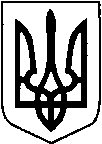 КИЇВСЬКА ОБЛАСТЬТЕТІЇВСЬКА МІСЬКА РАДАVІІІ СКЛИКАННЯ ДЕВ'ЯТНАДЦЯТА     СЕСІЯПРОЕКТ      Р І Ш Е Н Н Я
11 квітня  2023 р.                                   №   -19 –VIIІПро  укладання договорів на встановлення особистого строкового земельного сервітутупо Тетіївській міській раді          Розглянувши заяви ФОП Захарчук С.О., відповідно до Конституції України, статті 26 Закону України «Про місцеве самоврядування в Україні», відповідно до статтей 12, 83, 98-102, 122 Земельного кодексу України, статті 19 Закону України «Про землеустрій», статті 29 Закону України «Про державний земельний кадастр», Закону України «Про державну реєстрацію речових прав на нерухоме майно та їх обтяжень», ст.ст.395, 401-404 Цивільного кодексу України, Податкового кодексу України, Закону України «Про регулювання містобудівної діяльності», Порядку розміщення тимчасових споруд для провадження підприємницької діяльності затвердженого наказом Міністерства регіонального розвитку, будівництва та житлово-комунального господарства України від 21.10.2011 р.  №244, Тетіївська міська рада ВИРІШИЛА : 1.Укласти договір особистого строкового сервітуту на земельну ділянку площею 0,0050 га, яка розташована на території Тетіївської міської ради в межах населеного пункту м.Тетіїв, по вул. Януша Острозького, б/н,  кадастровий номер земельної ділянки 3224610100:01:097:0007  із:      - ФОП Захарчук Світланою Олександрівною  - для  будівництва та обслуговування будівель торгівлі (землі громадської забудови), терміном на 10 (десять) років за рахунок земель комунальної власності  Тетіївської міської ради.         Встановити плату за сервітутне користування в розмірі 10 % від нормативної  грошової оцінки земельної ділянки, що становить  3587  грн  04  коп. за один рік користування. Орендну плату проводити щомісячно рівними частками (1/12 від річної плати).  Нормативна  грошова оцінка земельної ділянки станом на 28.03.2023 року становить  35870,40  грн.        Термін дії договору з 01.05.2023 року  до  01.05.2033 року. 2.Доручити Тетіївській міській раді укласти договір особистого строкового  сервітуту з ФОП  Захарчук С.О. Спеціалісту відділу земельних відносин та охорони навколишнього середовища  міської ради надати дані зміни до Тетіївської ДПС у Київській області та ГУ Держгеокадастру у Київській області  для використання в роботі.        3.ФОП Захарчук С.О. звернутися до  органів державної реєстрації для проведення реєстрації права особистого строкового    сервітуту.4.Контроль за виконанням даного рішення покласти на постійну комісію з питань регулювання земельних відносин, архітектури, будівництва та охорони навколишнього середовища (голова комісії - Крамар О.А.) та на першого заступника міського голови Кизимишина В.Й.                Міський голова                                                        Богдан   БАЛАГУРА